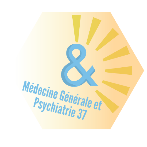 Merci de retourner ce formulaire à Cécile Seyman, chargée de liaison :           liaison.mg.psy@chu-tours.mssante.fr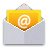 Pour tout renseignement administratif, contacter le secrétariat :   06.31.72.81.65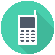 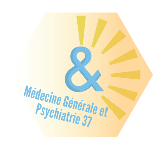 Psychothérapie de groupe« Dépression »Date de la demande :Cliquez ou appuyez ici pour entrer une date.RENSEIGNEMENTS CONCERNANT LE MEDECIN DEMANDEUR :Nom et Prénom : Fonction :  Cliquez ou appuyez ici pour entrer du texte.Téléphone :  Cliquez ou appuyez ici pour entrer du texte.Mail :  Cliquez ou appuyez ici pour entrer du texte.Adresse :  Cliquez ou appuyez ici pour entrer du texte.Moyen de communication privilégié :    Tél   ☐      Mail    ☐       Courrier   ☐Le patient concerné est informé de la demande et a donné son accord :     Oui  ☐     Non  ☐Nom et prénom du médecin traitant si différent du demandeur : Cliquez ou appuyez ici pour entrer du texte.RENSEIGNEMENTS CONCERNANT LE PATIENT :Nom et Prénom :  Cliquez ou appuyez ici pour entrer du texte.                                     Date de naissance :  Cliquez ou appuyez ici pour entrer du texte.                  Homme       ☐        Femme      ☐Adresse :  Cliquez ou appuyez ici pour entrer du texte.Tél :  Cliquez ou appuyez ici pour entrer du texte. E-mail :  Cliquez ou appuyez ici pour entrer du texte.PROFESSIONNELS / STRUCTURES / SERVICES / ÉQUIPES SPÉCIALISÉES PROFESSIONNELS / STRUCTURES / SERVICES / ÉQUIPES SPÉCIALISÉES PROFESSIONNELS / STRUCTURES / SERVICES / ÉQUIPES SPÉCIALISÉES Type (Médecin psychiatre, CMP, CRP…)Nom et Prénom du professionnel référentCoordonnéesCliquez ou appuyez ici pour entrer du texte.Cliquez ou appuyez ici pour entrer du texte.Cliquez ou appuyez ici pour entrer du texte.Cliquez ou appuyez ici pour entrer du texte.Cliquez ou appuyez ici pour entrer du texte.Cliquez ou appuyez ici pour entrer du texte.Cliquez ou appuyez ici pour entrer du texte.Cliquez ou appuyez ici pour entrer du texte.Cliquez ou appuyez ici pour entrer du texte.Est-ce que le patient que vous orientez, a déjà participé à un travail de psychothérapie de groupe ?                                     Oui  ☐            Non  ☐Concernant les troubles dont souffre le patient, quelle est votre hypothèse diagnostique ?Cliquez ou appuyez ici pour entrer du texte.	Avec l’accord du patient, pouvez nous transmettre 2 à 3 éléments significatifs de l’histoire de la maladie ?  Cliquez ou appuyez ici pour entrer du texte.Quelle est la date du début des troubles ?  Cliquez ou appuyez ici pour entrer du texte.Le patient a-t-il eu des épisodes de rechute ?  Cliquez ou appuyez ici pour entrer du texte.Le patient a-t-il des suivis en cours ?                 Psychiatre    ☐    Psychologue  ☐      Autres   ☐  précisez :  Cliquez ou appuyez ici pour entrer du texte.Le patient a-t-il des traitements psychotropes en cours ?      Oui     ☐             Non     ☐Précisez :  Cliquez ou appuyez ici pour entrer du texte.Le patient a-t-il été hospitalisé en clinique ou en psychiatrie publique ? Hospitalisation complète :   Oui  ☐     Non  ☐          Si oui < 5 ans  ☐  Hospitalisation de jour :       Oui  ☐     Non  ☐          Si oui < 5 ans  ☐ Hospitalisation de nuit :       Oui  ☐     Non  ☐          Si oui < 5 ans  ☐Selon vous, quels seraient les réticences du patient à participer à un groupe de psychothérapie (par ex : mobilité, comorbidités somatiques, difficultés de compréhension, anxiété sociale trop massive, difficultés d’adaptation …) ? Cliquez ou appuyez ici pour entrer du texte.Quelles sont les motivations du patient pour participer à un groupe ?Cliquez ou appuyez ici pour entrer du texte.Quelles sont vos attentes vis-à-vis des groupes thérapeutiques pour ce patient ? Cliquez ou appuyez ici pour entrer du texte.Est-ce que le patient que vous orientez, a déjà participé à un travail de psychothérapie de groupe ?                                     Oui  ☐            Non  ☐Concernant les troubles dont souffre le patient, quelle est votre hypothèse diagnostique ?Cliquez ou appuyez ici pour entrer du texte.	Avec l’accord du patient, pouvez nous transmettre 2 à 3 éléments significatifs de l’histoire de la maladie ?  Cliquez ou appuyez ici pour entrer du texte.Quelle est la date du début des troubles ?  Cliquez ou appuyez ici pour entrer du texte.Le patient a-t-il eu des épisodes de rechute ?  Cliquez ou appuyez ici pour entrer du texte.Le patient a-t-il des suivis en cours ?                 Psychiatre    ☐    Psychologue  ☐      Autres   ☐  précisez :  Cliquez ou appuyez ici pour entrer du texte.Le patient a-t-il des traitements psychotropes en cours ?      Oui     ☐             Non     ☐Précisez :  Cliquez ou appuyez ici pour entrer du texte.Le patient a-t-il été hospitalisé en clinique ou en psychiatrie publique ? Hospitalisation complète :   Oui  ☐     Non  ☐          Si oui < 5 ans  ☐  Hospitalisation de jour :       Oui  ☐     Non  ☐          Si oui < 5 ans  ☐ Hospitalisation de nuit :       Oui  ☐     Non  ☐          Si oui < 5 ans  ☐Selon vous, quels seraient les réticences du patient à participer à un groupe de psychothérapie (par ex : mobilité, comorbidités somatiques, difficultés de compréhension, anxiété sociale trop massive, difficultés d’adaptation …) ? Cliquez ou appuyez ici pour entrer du texte.Quelles sont les motivations du patient pour participer à un groupe ?Cliquez ou appuyez ici pour entrer du texte.Quelles sont vos attentes vis-à-vis des groupes thérapeutiques pour ce patient ? Cliquez ou appuyez ici pour entrer du texte.Est-ce que le patient que vous orientez, a déjà participé à un travail de psychothérapie de groupe ?                                     Oui  ☐            Non  ☐Concernant les troubles dont souffre le patient, quelle est votre hypothèse diagnostique ?Cliquez ou appuyez ici pour entrer du texte.	Avec l’accord du patient, pouvez nous transmettre 2 à 3 éléments significatifs de l’histoire de la maladie ?  Cliquez ou appuyez ici pour entrer du texte.Quelle est la date du début des troubles ?  Cliquez ou appuyez ici pour entrer du texte.Le patient a-t-il eu des épisodes de rechute ?  Cliquez ou appuyez ici pour entrer du texte.Le patient a-t-il des suivis en cours ?                 Psychiatre    ☐    Psychologue  ☐      Autres   ☐  précisez :  Cliquez ou appuyez ici pour entrer du texte.Le patient a-t-il des traitements psychotropes en cours ?      Oui     ☐             Non     ☐Précisez :  Cliquez ou appuyez ici pour entrer du texte.Le patient a-t-il été hospitalisé en clinique ou en psychiatrie publique ? Hospitalisation complète :   Oui  ☐     Non  ☐          Si oui < 5 ans  ☐  Hospitalisation de jour :       Oui  ☐     Non  ☐          Si oui < 5 ans  ☐ Hospitalisation de nuit :       Oui  ☐     Non  ☐          Si oui < 5 ans  ☐Selon vous, quels seraient les réticences du patient à participer à un groupe de psychothérapie (par ex : mobilité, comorbidités somatiques, difficultés de compréhension, anxiété sociale trop massive, difficultés d’adaptation …) ? Cliquez ou appuyez ici pour entrer du texte.Quelles sont les motivations du patient pour participer à un groupe ?Cliquez ou appuyez ici pour entrer du texte.Quelles sont vos attentes vis-à-vis des groupes thérapeutiques pour ce patient ? Cliquez ou appuyez ici pour entrer du texte.